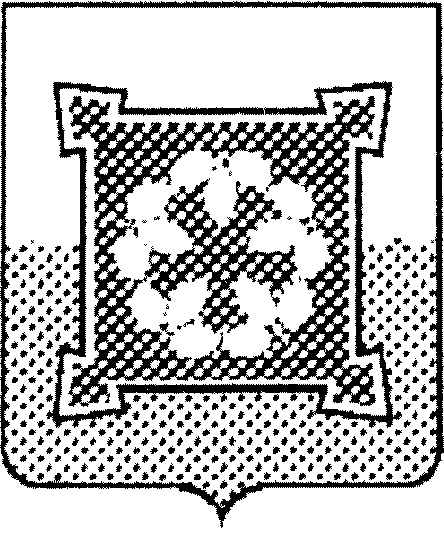 УПРАВЛЕНИЕ СОЦИАЛЬНОЙ ЗАЩИТЫ НАСЕЛЕНИЯАДМИНИСТРАЦИИ ЧЕБАРКУЛЬСКОГО ГОРОДСКОГО ОКРУГАПРИКАЗ «__05__  »__08__2022 года                                                                       №   _99__   г. Чебаркуль                                                                                                                                                                                                                                                                Об утверждении Положения об оплате труда работников, занимающих должности, не отнесенные к должностям муниципальной службы и осуществляющих техническое обеспечение деятельности Управления социальной защиты населения администрации Чебаркульского городского округа В соответствии с Трудовым кодексом Российской Федерации, Федеральным законом «Об общих принципах организации местного самоуправления в Российской Федерации»,  Положением об оплате труда работников, занимающих должности, не отнесенные к должностям государственной гражданской службы, и осуществляющих техническое обеспечение деятельности органов местного самоуправления, утвержденным постановлением администрации Чебаркульского городского округа                         от 03.08.2022 № 519, руководствуясь Положением об Управлении социальной защиты населения администрации Чебаркульского городского округа,ПРИКАЗЫВАЮ:1. Утвердить Положение об оплате труда работников, занимающих должности, не отнесенные к должностям муниципальной службы и осуществляющих техническое обеспечение деятельности Управления социальной защиты населения администрации Чебаркульского городского округа (приложение). 2. Признать утратившим силу приказ УСЗН ЧГО от 02.05.2017  № 57 «Об утверждении Положения об оплате труда работников, занимающих должности, не отнесенные к должностям муниципальной службы и осуществляющих техническое обеспечение деятельности Управления социальной защиты населения Чебаркульского городского округа» с изменениями, внесенными приказами УСЗН ЧГО от 14.02.2018 № 29, от 02.04.2018  № 52, от 19.11.2018  № 140, от 29.11.2019 № 136, от 01.06.2020 № 53, от 18.02.2021 № 21,                            от 15.07.2021 № 74, от 22.12.2021 № 149, от 08.04.2022 № 53.3. Настоящий приказ вступает в силу с момента подписания и распространяет свое действие на правоотношения, возникшие                                        с 1 апреля  2022 года.4. Контроль исполнения настоящего приказа оставляю за собой.Исполняющий обязанности начальника управления 	            	                                            Т.Н. Иванова Приложениек приказу УСЗН ЧГОот  ____________№ ____ ПОЛОЖЕНИЕОБ ОПЛАТЕ ТРУДА РАБОТНИКОВ, ЗАНИМАЮЩИХ ДОЛЖНОСТИ,НЕ ОТНЕСЕННЫЕ К ДОЛЖНОСТЯМ МУНИЦИПАЛЬНОЙ СЛУЖБЫ,И ОСУЩЕСТВЛЯЮЩИХ ТЕХНИЧЕСКОЕ ОБЕСПЕЧЕНИЕ ДЕЯТЕЛЬНОСТИ УПРАВЛЕНИЯ СОЦИАЛЬНОЙ ЗАЩИТЫ НАСЕЛЕНИЯ АДМИНИСТРАЦИИ ЧЕБАРКУЛЬСКОГО ГОРОДСКОГО ОКРУГА1. Настоящее Положение разработано в целях упорядочения оплаты труда работников, занимающих должности, не отнесенные к должностям муниципальной службы и осуществляющих техническое обеспечение деятельности  Управления социальной защиты населения администрации Чебаркульского городского округа (далее именуется - работники). 2. Оплата труда работников состоит из месячного должностного оклада                  (в соответствии с Приложением 1 к настоящему Положению, далее именуется - должностной оклад), ежемесячных и иных дополнительных выплат.3. Работникам производятся следующие выплаты:1) ежемесячная надбавка к должностному окладу за сложность, напряженность в размере до 70 процентов должностного оклада;2) ежемесячная надбавка к должностному окладу за выслугу лет                        в следующих размерах:Стаж для установления надбавки за выслугу лет определяется в порядке, установленном для исчисления стажа работы работников, занимающих должности, не отнесенные к должностям государственной гражданской службы Челябинской области, и осуществляющих техническое обеспечение деятельности органов государственной власти Челябинской области;3) премии по результатам работы;4) размеры ежемесячного денежного поощрения устанавливается в пределах средств, учитываемых при формировании годового фонда оплаты труда. 5) единовременная выплата при предоставлении ежегодного оплачиваемого отпуска 1 раз в год - в размере 2 должностных окладов;Указанная единовременная выплата производится по соответствующему заявлению работника.Единовременная выплата, в случае дробления отпуска на части, выплачивается к части отпуска продолжительностью не менее 14 календарных дней в размере двух должностных окладов. 6) материальная помощь - в размере 2 должностных окладов.Решение об оказании материальной помощи принимается начальником управления на основании письменного заявления работника и оформляется соответствующим приказом.Выплата материальной помощи производится  в размере двух должностных окладов в текущем календарном году, один оклад выплачивается в первой половине года, второй оклад выплачивается во второй половине года;Если работник  отработал в течение календарного года неполный период, материальная помощь выплачивается ему по итогам года или при увольнении в размере, пропорционально отработанному времени.В случае получения материальной помощи в полном объеме, при переходе на работу на иную должность в иное структурное подразделение УСЗН ЧГО, работник не имеет права на получение данного вида материальной помощи по месту новой работы в течение текущего финансового года.4. Расходы бюджета на оплату труда   работников Управления  формируется исходя из 45 должностных окладов в год:1) должностной оклад в размере 12 должностных окладов;2) ежемесячная надбавка за сложность, напряженность и высокие достижения в труде - в размере 8,5 должностных окладов;3) ежемесячная надбавка за выслугу лет - в размере 2,5 должностных окладов;4) премия по результатам работы - в размере 3 должностных окладов;Выплата осуществляется по  одному должностному окладу в июне, сентябре  и декабре текущего года.5) ежемесячное денежное поощрение - в размере 15 должностных окладов;6) единовременная выплата при предоставлении ежегодного оплачиваемого отпуска в размере 2 должностных окладов;7) материальная помощь - в размере 2 должностных окладов;8) иные надбавки и доплаты, предусмотренные нормативными правовыми актами Российской Федерации и Челябинской области.5. Условия выплаты ежемесячной надбавки за сложность, напряженность и высокие достижения в труде устанавливаются  начальником Управления социальной защиты населения Чебаркульского городского округа (далее –начальник Управления).6. Премии выплачиваются в соответствии с Положением о премировании работников Управления социальной защиты населения Чебаркульского городского округа на основании приказа Управления.При расчете фонда оплаты труда учитывается районный коэффициент, установленный в соответствии с действующим законодательством Российской Федерации, за исключением средств на выплату материальной помощи.7. Экономия по фонду оплаты труда остается в распоряжении  Управления и используется в текущем финансовом году на выплату премий, денежного поощрения, материальной помощи и иных выплат, предусмотренных нормативными локальными актами УСЗН ЧГО.8. Распорядителем фонда оплаты труда является начальник Управления.Приложение 1 к  Положению об оплате труда работников, занимающих должности, не отнесенные к должностям муниципальной службы и осуществляющих техническое обеспечение деятельности Управления социальной защиты населения администрации Чебаркульского городского округа Размерыдолжностных окладов работников, занимающих должности,не отнесенные к должностям муниципальной службы,и осуществляющих техническое обеспечение деятельностиУправления социальной защиты населения администрацииЧебаркульского городского округаСтаж работыПроцентыот 3 до 8 лет10от 8 до 13 лет15от 13 до 18 лет20от 18 до 23 лет25от 23 лет30Наименование должностейДолжностной оклад, в рубляхБухгалтер, экономист, специалист по внутреннему аудиту, специалист по персоналу, специалист по закупкам, специалист по охране труда6 540Секретарь руководителя, документовед6 300Старший инспектор5800Заведующий хозяйством5420Архивариус5090